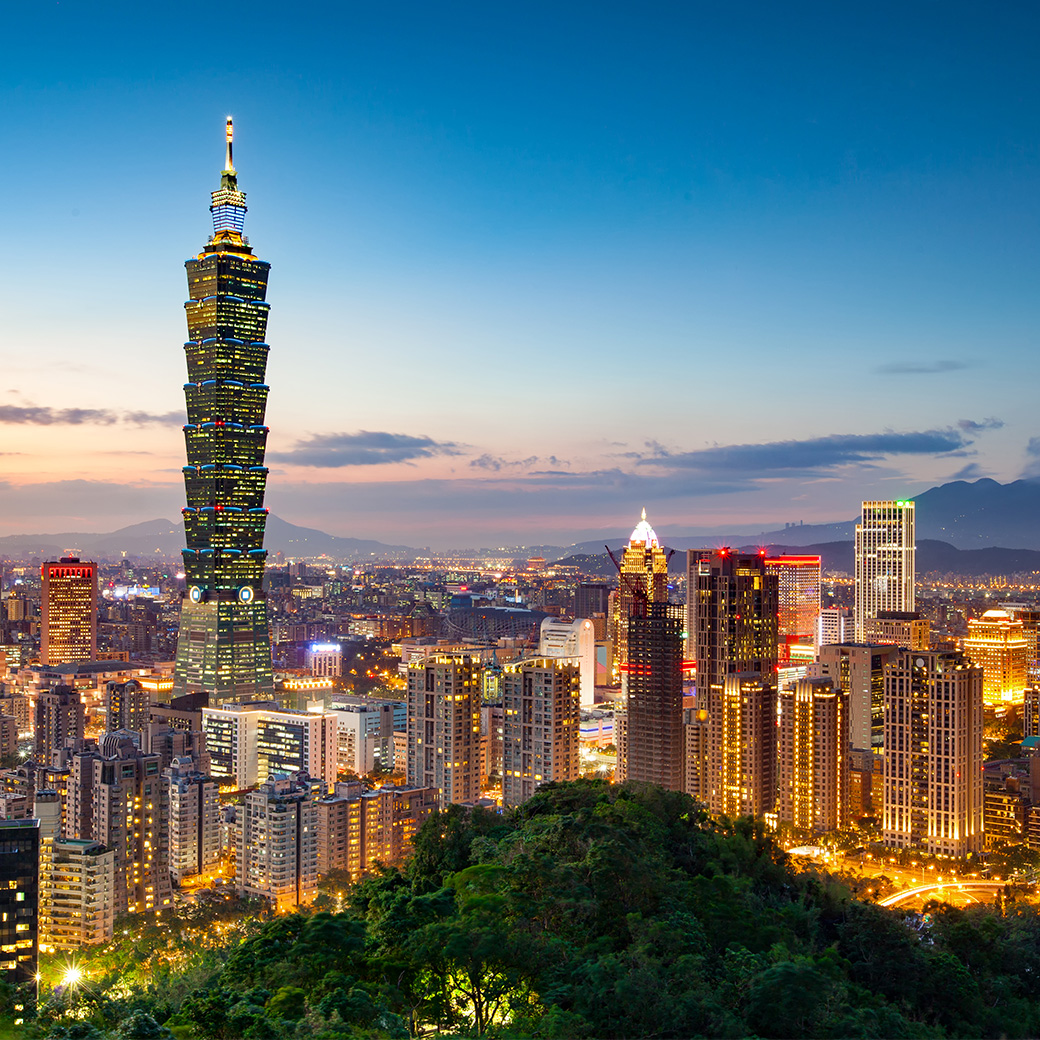 TAIWANTAIWAN SO HAPPY 5 วัน 3 คืน 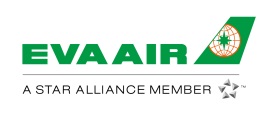 โดยสายการบิน EVA AIR (BR)อัตราค่าบริการและเงื่อนไขรายการท่องเที่ยวอัตราค่าบริการรวมค่าตั๋วโดยสารเครื่องบินไป-กลับ ชั้นประหยัดพร้อมค่าภาษีสนามบินทุกแห่งตามรายการทัวร์ข้างต้นค่าที่พักห้องละ 2-3 ท่าน ตามโรงแรมที่ระบุไว้ในรายการ หรือ ระดับเทียบเท่า- กรณีห้อง TWIN BED (เตียงเดี่ยว 2 เตียง) ซึ่งโรงแรมไม่มีหรือเต็ม ทางบริษัทขอปรับเป็นห้อง DOUBLE BED แทนโดยมิต้องแจ้งให้ทราบล่วงหน้า- หากต้องการห้องพักแบบ DOUBLE BED ซึ่งโรงแรมไม่มีหรือเต็ม ทางบริษัทขอปรับเป็นห้อง TWIN BED แทนโดยมิต้องแจ้งให้ทราบล่วงหน้า เช่นกัน - กรณีพักแบบ TRIPLE ROOM  3 ท่าน 1 ห้อง ท่านที่ 3 อาจเป็นเสริมเตียง หรือ SOFA BED หรือ เสริมฟูกที่นอน ทั้งนี้ขึ้นอยู่กับรูปแบบการจัดห้องพักของโรงแรมนั้นๆค่าอาหาร ค่าเข้าชม และ ค่ายานพาหนะทุกชนิด ตามที่ระบุไว้ในรายการทัวร์ข้างต้นเจ้าหน้าที่บริษัท ฯ คอยอำนวยความสะดวกทุกท่านตลอดการเดินทางค่าน้ำหนักสัมภาระรวมในตั๋วเครื่องบิน ค่าประกันวินาศภัยเครื่องบินตามเงื่อนไขของแต่ละสายการบินค่าประกันอุบัติเหตุคุ้มครองในระหว่างการเดินทาง คุ้มครองในวงเงินท่านละ 1,000,000 บาท ตามเงื่อนไขของกรมธรรม์*เงื่อนไขประกันการเดินทาง*  ค่าประกันอุบัติเหตุและค่ารักษาพยาบาล คุ้มครองเฉพาะกรณีที่ได้รับอุบัติเหตุระหว่างการเดินทาง ไม่คุ้มครองถึงการสูญเสียทรัพย์สินส่วนตัวและไม่คุ้มครองโรคประจำตัวของผู้เดินทาง	** ลูกค้าท่านใดสนใจซื้อประกันการเดินทางครอบคลุมเรื่องสุขภาพสามารถสอบถามข้อมูลเพิ่มเติมกับทางเจ้าหน้าที่ **อัตราค่าบริการไม่รวมค่าทำหนังสือเดินทางไทย และเอกสารต่างด้าวต่างๆ (ทางรัฐบาลไต้หวันประกาศยกเลิกวีซ่าให้กับคนไทย ผู้ที่ประสงค์จะพำนักระยะสั้นในไต้หวันไม่เกิน 14 วัน ถ้ากรณีทางรัฐบาลไต้หวันประกาศให้กลับมาใช้วีซ่าผู้เดินทางจะต้องเสียค่าใช้จ่ายเพิ่มในการขอวีซ่าตามที่สถานทูตกำหนด)ค่าวีซ่าเดินทางเข้าประเทศไต้หวันสำหรับชาวต่างชาติค่าน้ำหนักกระเป๋าเดินทางในกรณีที่เกินกว่าสายการบินกำหนด 23 กิโลกรัมต่อท่านค่าใช้จ่ายส่วนตัวนอกเหนือจากรายการ เช่น ค่าเครื่องดื่ม, ค่าอาหารที่สั่งเพิ่มเอง, ค่าโทรศัพท์, ค่าซักรีดฯลฯ
*สำหรับท่านที่รับประทานอาหารพิเศษ อาหารเจ หรือไม่ทานเนื้อสัตว์ ไม่ทานหมู ไม่ทานไก่ และมีความจำเป็นให้ทางบริษัทจัดเตรียมอาหารไว้ให้ท่านเป็นพิเศษนอกเหนือจากที่กรุ๊ปจัดไว้ในรายการ ขอสงวนสิทธิ์ในการเรียกเก็บค่าใช้จ่ายเพิ่มเติมตามจริงหน้างานค่าภาษีน้ำมัน ที่สายการบินเรียกเก็บเพิ่มภายหลังจากทางบริษัทฯได้ออกตั๋วเครื่องบินค่าทิปมัคคุเทศก์ท้องถิ่นและคนขับรถ รวม 1,500 บาท/ทริป/ท่าน (ยกเว้นเด็กอายุต่ำกว่า 2 ปีบริบูรณ์)ค่าทิปหัวหน้าทัวร์ตามสินน้ำใจของทุกท่าน ไม่รวมในทิปไกด์ท้องถิ่นและคนขับรถ (ไม่บังคับทิป)ภาษีมูลค่าเพิ่ม 7% และหัก ณ ที่จ่าย 3%เงื่อนไขการให้บริการการเดินทางในแต่ละครั้งจะต้องมีผู้โดยสารจำนวน 15 ท่านขึ้นไป ถ้าผู้โดยสารไม่ครบจำนวนดังกล่าว ทางบริษัทฯ ขอสงวนสิทธิ์ในการเปลี่ยนแปลงราคาหรือยกเลิกการเดินทางในกรณีที่ลูกค้าต้องออกตั๋วโดยสารภายในประเทศ กรุณาติดต่อเจ้าหน้าที่ของบริษัทฯ เพื่อเช็คว่ากรุ๊ปมีการคอนเฟิร์มเดินทางก่อนทุกครั้ง เนื่องจากสายการบินอาจมีการปรับเปลี่ยนไฟล์ทบิน หรือเวลาบิน โดยไม่ได้แจ้งให้ทราบล่วงหน้า ทางบริษัทฯ จะไม่รับผิดชอบใด ๆ ในกรณี ถ้าท่านออกตั๋วภายในโดยไม่แจ้งให้ทราบและหากไฟล์ทบินมีการปรับเปลี่ยนเวลาบินเพราะถือว่าท่านยอมรับในเงื่อนไขดังกล่าวการชำระค่าบริการ3.1 กรุณาชำระมัดจำ ท่านละ 15,000 บาท 3.2 กรุณาชำระค่าทัวร์เต็มจำนวน  ในกรณีที่ค่าทัวร์ราคาต่ำกว่า 10,000 บาท 3.3 กรุณาชำระค่าทัวร์ส่วนที่เหลือ 21 วันก่อนออกเดินทาง **30 วันก่อนเดินทางสำหรับช่วงสงกรานต์และปีใหม่**3.4 กรณีวันเดินทางน้อยกว่า 21 วัน หรือราคาทัวร์โปรโมชั่น ต้องชำระค่าทัวร์เต็มจำนวนเท่านั้นกรณีผู้เดินทางที่ต้องการความช่วยเหลือเป็นพิเศษ เช่น การขอใช้วีลแชร์ที่สนามบิน กรุณาแจ้งบริษัทฯ อย่างน้อย 7 วันก่อนการเดินทาง หรือเริ่มตั้งแต่ท่านจองทัวร์ มิฉะนั้นทางบริษัทฯไม่สามารถจัดการได้ล่วงหน้า ทางบริษัทฯขอสงวนสิทธิ์ในการเรียกเก็บค่าใช้จ่ายตามจริงที่เกิดขึ้นกับผู้เดินทาง (ถ้ามี)กรณีใช้หนังสือเดินทางราชการ (เล่มน้ำเงิน) เดินทางเพื่อการท่องเที่ยวกับคณะทัวร์ หากท่านถูกปฏิเสธในการเข้า – ออกประเทศใด ๆ ก็ตาม ทางบริษัทฯ ขอสงวนสิทธิ์ไม่คืนค่าทัวร์และรับผิดชอบใด ๆ ทั้งสิ้นการยกเลิกการเดินทาง***เงื่อนไขการยกเลิกทัวร์เป็นไปตามพระราชบัญญัติธุรกิจนำเที่ยวและมัคคุเทศก์***แจ้งยกเลิกการเดินทางล่วงหน้า ไม่น้อยกว่า 30 วัน คืนเงินค่าทัวร์โดยหักค่าใช้จ่ายที่เกิดขึ้นจริงแจ้งยกเลิกก่อนการเดินทาง 15-29 วัน ยึดเงิน 50% จากยอดที่ลูกค้าชำระมา ส่วนที่เหลือ 50% หัก ค่าใช้จ่ายที่เกิดขึ้นจริง (ถ้ามี)แจ้งยกเลิกการเดินทางน้อยกว่า 15 วันของการเดินทาง ขอสงวนสิทธิ์ไม่คืนเงินทั้งหมด**สำคัญ!! บริษัททำธุรกิจเพื่อการท่องเที่ยวเท่านั้น ไม่สนับสนุนให้ลูกค้าเดินทางเข้าเมืองไต้หวันโดยผิดกฎหมายและในขั้นตอนการผ่านการตรวจคนเข้าเมือง ทั้งไทยและไต้หวัน ขึ้นอยู่กับการพิจารณาของเจ้าหน้าที่เท่านั้น ลูกค้าทุกท่านต้องผ่านการตรวจคนเข้าเมืองด้วยตัวของท่านเอง ทางมัคคุเทศก์ไม่สามารถให้ความช่วยเหลือใดๆได้ทั้งสิ้น**เมื่อท่านออกเดินทางไปกับคณะแล้ว ถ้าท่านงดการใช้บริการรายการใดรายการหนึ่ง หรือไม่เดินทางพร้อมคณะถือว่าท่านสละสิทธิ์ ไม่อาจเรียกร้องค่าบริการและเงินมัดจำคืน ไม่ว่ากรณีใดๆ ทั้งสิ้นเงื่อนไขอื่น ๆ โปรดตรวจสอบ PASSPORT : กรุณานำพาสปอร์ตติดตัวมาในวันเดินทาง พาสปอร์ตต้องมีอายุไม่ต่ำกว่า 6 เดือน หรือ 180 วัน ขึ้นไปก่อนการเดินทาง และต้องมีหน้ากระดาษอย่างต่ำ 6 หน้าหมายเหตุ : สำหรับผู้เดินทางที่อายุไม่ถึง 18 ปี และไม่ได้เดินทางกับบิดา มารดา ต้องมีจดหมายยินยอมให้บุตรเดินทางไปต่างประเทศจากบิดาหรือมารดาแนบมาด้วย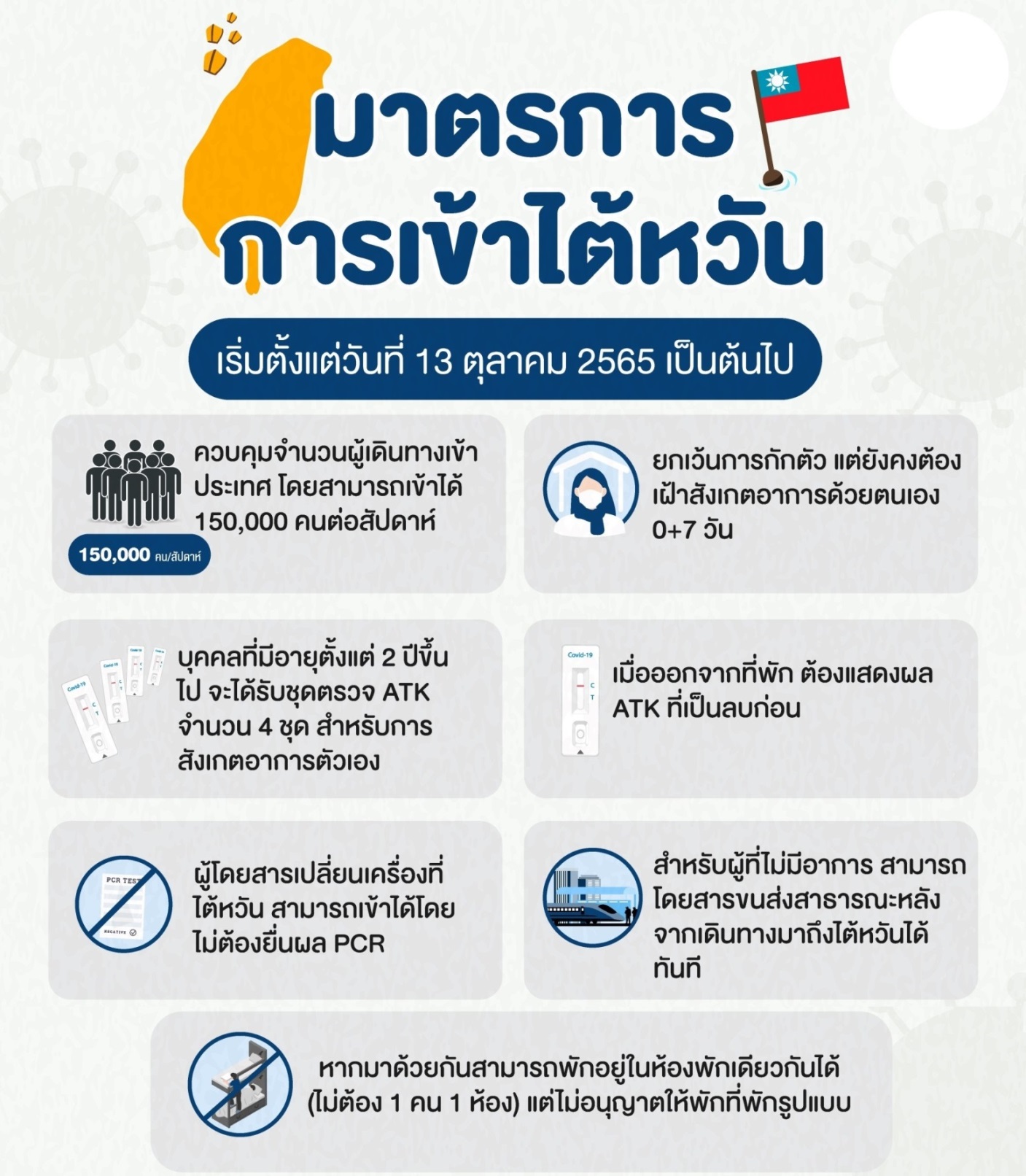 กําหนดวันเดินทางผู้ใหญ่พัก 2-3 ท่าน ท่านละพักเดี่ยว เพิ่มท่านละ14 – 18 เม.ย. 66*24,900.-5,900.-20 – 24 เม.ย. 6622,900.-5,900.-27 เม.ย. – 01 พ.ค. 66*24,900.-5,900.-04 – 08 พ.ค. 6622,900.-5,900.-11 – 15 พ.ค. 6622,900.-5,900.-25 – 29 พ.ค. 6622,900.-5,900.-01 – 05 มิ.ย. 66*24,900.-5,900.-22 – 26 มิ.ย. 6622,900.-5,900.-ราคาทัวร์ข้างต้นยังไม่รวมค่าทิปมัคคุเทศน์ท้องถิ่นและคนขับรถรวม 1,500 บาท/ท่าน/ทริป
หัวหน้าทัวร์ที่ดูแลคณะจากเมืองไทยตามแต่ท่านจะเห็นสมควร
โปรแกรมอาจจะมีการปรับเปลี่ยนตามความเหมาะสมของสภาพอากาศและฤดูกาลราคาทัวร์ข้างต้นยังไม่รวมค่าทิปมัคคุเทศน์ท้องถิ่นและคนขับรถรวม 1,500 บาท/ท่าน/ทริป
หัวหน้าทัวร์ที่ดูแลคณะจากเมืองไทยตามแต่ท่านจะเห็นสมควร
โปรแกรมอาจจะมีการปรับเปลี่ยนตามความเหมาะสมของสภาพอากาศและฤดูกาลราคาทัวร์ข้างต้นยังไม่รวมค่าทิปมัคคุเทศน์ท้องถิ่นและคนขับรถรวม 1,500 บาท/ท่าน/ทริป
หัวหน้าทัวร์ที่ดูแลคณะจากเมืองไทยตามแต่ท่านจะเห็นสมควร
โปรแกรมอาจจะมีการปรับเปลี่ยนตามความเหมาะสมของสภาพอากาศและฤดูกาลโปรแกรมการเดินทางเช้าเที่ยงค่ำโรงแรมที่พัก1กรุงเทพฯ (สนามบินสุวรรณภูมิ) 2เดินทางสุวรรณภูมิ  สนามบินเถาหยวน(BR206 : 01.45-06.35)    ล่องเรือทะเลสาบสุริยันจันทรา   วัดพระถังซัมจั๋ง   วัดเหวินหวู่  เมืองเจียอี้✈Renyi Lake Hotelหรือเทียบเท่าระดับ 4 ดาว3ร้านชา TEA SHOP  อุทยานอาลีซาน  ชมป่าสนพันปี  เมืองไทเป  ศูนย์เจอร์เมเนีย  ตลาดซื่อหลินไนท์มาร์เก็ตXHotel Midtown Richardson หรือเทียบเท่าระดับ 4 ดาว4หมู่บ้านฉือเฟิ่น  หมู่บ้านโบราณจิ่วเฟิ่น   ถ่ายรูปท่าเรือประมงเจิ้งปิน  ไทเป  ช้อปปิ้งซีเหมินติงXHotel Midtown Richardson หรือเทียบเท่าระดับ 4 ดาว5น้ำพุร้อนเป่ยโถว  ตึกไทเป 101 (ไม่รวมค่าขึ้นตึกชั้น89)  ร้านคอสเมติค  ช้อปปิ้งเค้กพายสับปะรด อนุสรณ์สถานเจียงไคเช็ค  สนามบินเถาหยวน กรุงเทพ (สนามบินสุวรรณภูมิ) (BR205 : 20.45-23.30)X✈วันแรกกรุงเทพฯ (สนามบินสุวรรณภูมิ)22.30 น.คณะพร้อมกันที่สนามบินสุวรรณภูมิ ชั้น 4 เคาน์เตอร์สายการบิน EVA (BR) รวมน้ำหนักกระเป๋า 23  กิโลกรัม โดยมีเจ้าหน้าที่คอยให้การต้อนรับและอำนวยความสะดวกก่อนขึ้นเครื่อง[สำคัญมาก!!  ไม่อนุญาตให้นำอาหารสด จำพวก เนื้อสัตว์ หรือเนื้อสัตว์แปรรูปเข้าเมืองไต้หวันหากฝ่าฝืนมีโทษจับปรับได้]01.45 น.ออกเดินทางสู่ กรุงไทเป เมืองไต้หวัน โดยสายการบิน EVA AIR เที่ยวบินที่ BR206  (มีอาหารและเครื่องดื่มบริการบนเครื่อง)วันที่สองเดินทางสุวรรณภูมิ  สนามบินเถาหยวน (BR206 : 01.45-06.35) ล่องเรือทะเลสาบสุริยันจันทรา   วัดพระถังซัมจั๋ง  วัดเหวินหวู่  เมืองเจียอี้06.35 น.เดินทางถึง สนามบินเถาหยวน กรุงไทเป เมืองไต้หวัน  เวลาท้องถิ่นเร็วกว่าประเทศไทย 1 ชั่วโมง (เพื่อความสะดวกในการนัดหมาย กรุณาปรับนาฬิกาของท่านเป็นเวลาท้องถิ่น) หลังจากท่านได้ผ่านพิธีการตรวจคนเข้าเมืองและศุลกากรเดินทางสู่ เมืองหนานโถว มณฑลที่ใหญ่ที่สุดของไต้หวัน ที่ไม่มีทางออกสู่ทะเล นำท่าน ล่องเรือทะเลสาบสุริยัน-จันทรา ซึ่งเป็นทะเลสาบน้ำจืดที่เกิดขึ้นตามธรรมชาติที่ใหญ่ที่สุดของไต้หวันเส้นทางรอบทะเลสาบมีความยาวถึง 33 กิโลเมตร หากมองจากมุมสูงทะเลสาบแห่งนี้จะมีรูปร่างครึ่งบนเหมือนพระอาทิตย์ ครึ่งล่างเหมือนพระจันทร์เสี้ยวที่กำลังประกบกันอยู่และยังเป็นตำแหน่งฮวงจุ้ยทีดีมีมังกรล้อมรอบ พื้นที่บริเวณนี้ถือว่าเป็นจุดรับพลังมังกรที่สมบูรณ์ที่สุดของไต้หวัน นำท่านนั่งเรือยอร์ช ชมความงามบรรยากาศรอบๆ ทะเลสาบแห่งนี้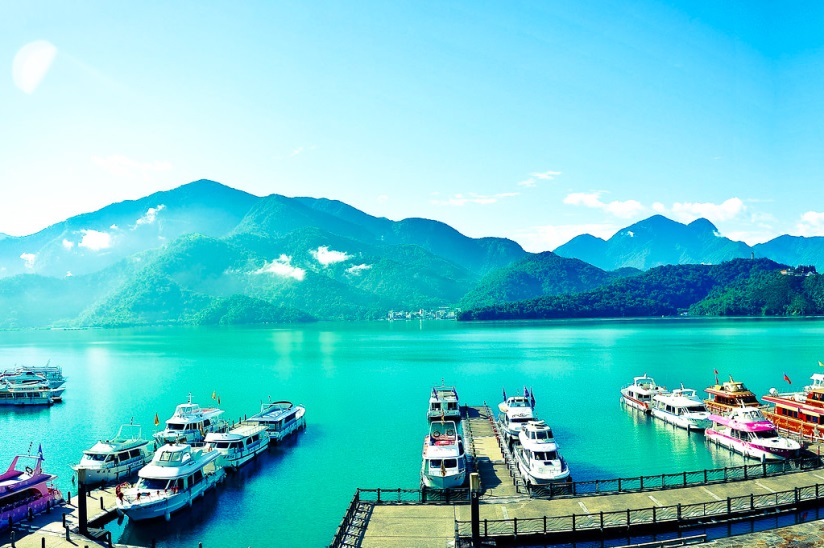 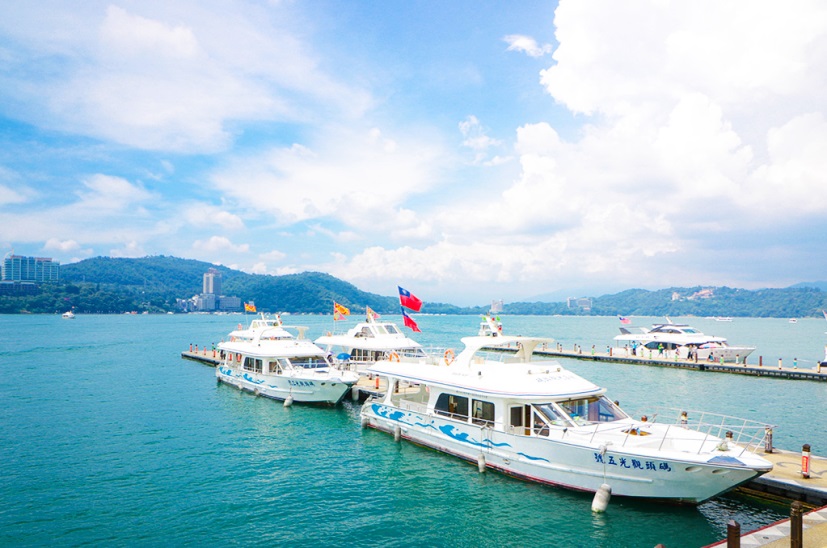 กลางวันรับประทานอาหารกลางวัน ณ ภัตตาคาร (มื้อที่ 1)จากนั้นนำท่านสู่ วัดพระถังซัมจั๋ง นมัสการพระทนต์(ฟัน) ของพระถังซัมจั๋ง ที่อัญเชิญมาจากชมพูทวีปและยังเป็นจุดชมวิวทะเลสาบในมุมสูงอีกด้วย ท่านจะได้ถ่ายรูปกับมุมทีสวยที่สุดของทะเลสาบสุริยัน จันทรา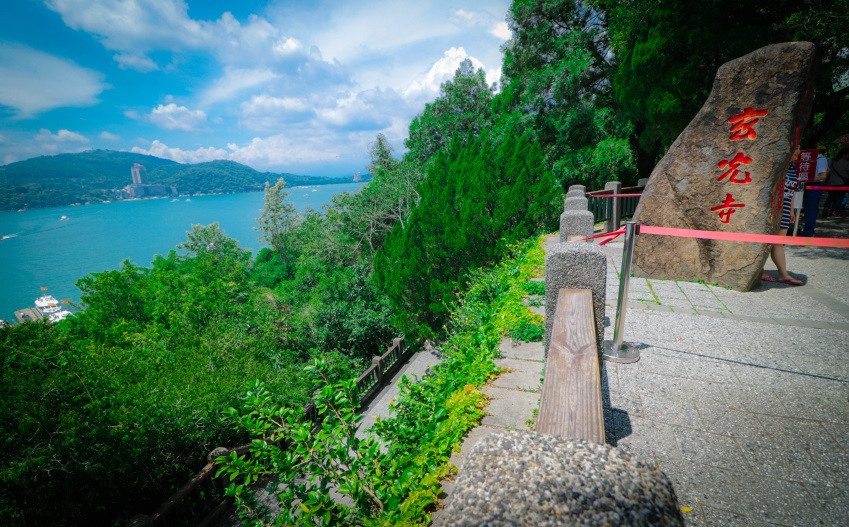 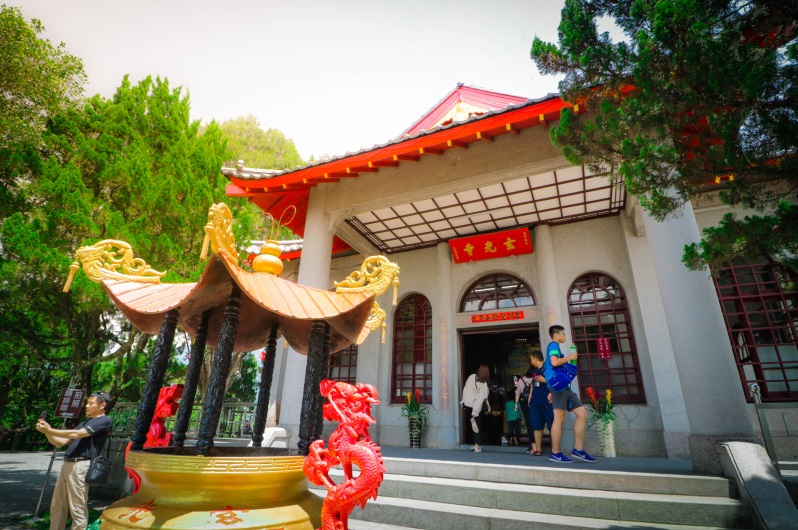 จากนั้นนำท่านกราบไหว้สิ่งศักดิ์สิทธิ์ที่ วัดเหวินหวู่ เช่น ศาสดาขงจื้อ เทพเจ้าแห่งปัญญา และเทพกวนอู เทพเจ้าแห่งความซื่อสัตย์ และเทพเจ้าแห่งความรักองค์ใหม่ล่าสุดหรือที่เรารู้จักกันในนาม
“เฒ่าจันทรา” ที่มีชื่อเสียงมากในด้านความรักที่วัดหลงซันไทเป วัดนี้ถือว่าเป็นจุดศูนย์รวมของเทพเจ้าสำคัญที่ท่านสามารถมาขอพรได้ครบทุกความปรารถนาที่วัดนี้ สิ่งที่น่าสนใจยังไม่หมดแค่นี้ยังมีสิงโตหินอ่อน 2 ตัว ที่ตั้งอยู่หน้าวัด ซึ่งมีมูลค่าตัวละ 1 ล้านเหรียญดอลล่าร์ไต้หวันเป็นฉากหลังให้ท่านได้ถ่ายรูปคู่อีก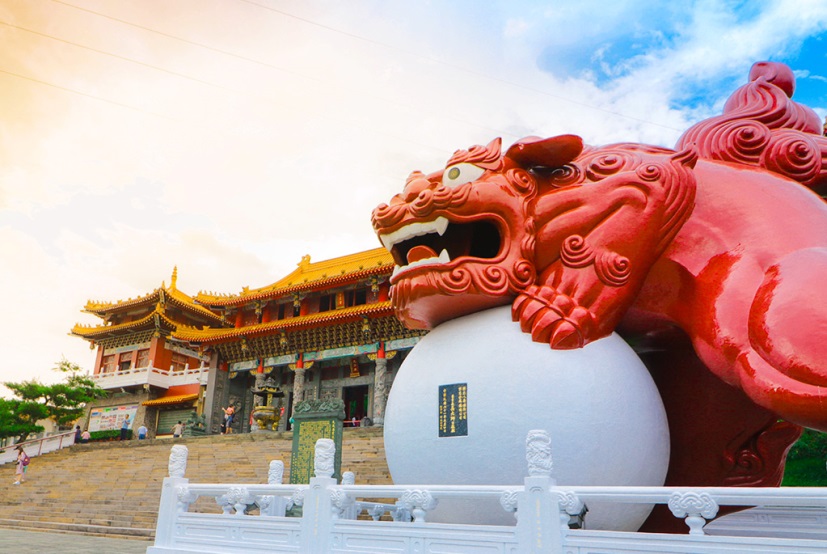 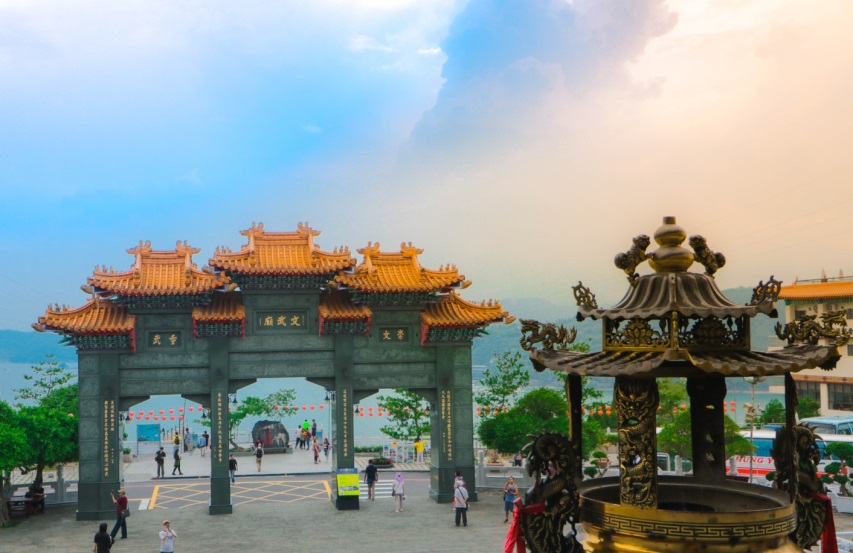 จากนั้นนำท่านเดินทางสู่ เมืองเจียอี้ ล้อมรอบด้วยภูเขาและทะเล ถือเป็นเมืองเดียวในไต้หวันที่มีแหล่งท่องเที่ยวทางธรรมชาติมากถึง 3 แห่ง ได้แก่ อุทยานแห่งชาติอาลีซาน อุทยานแห่งชาติชายฝั่งตะวันออกเฉียงใต้ (Southwest Coast National Scenic Area) และอุทยานแห่งชาติสิรายา  โดยทั้ง 3 แห่งนี้ ล้วนมีทัศนียภาพที่โดดเด่นและสวยงาม ตั้งแต่ภูเขาไปจนถึงชายทะเล ทั้งยังเป็นที่ตั้งของยวี่ซัน ยอดเขาที่สูงที่สุดของไต้หวันอีกด้วย ทำให้เจียอี้มีระบบนิเวศทางทะเลที่อุดมสมบูรณ์ เหมาะกับการทำประมงและเพาะเลี้ยงหอยนางรมเป็นอย่างยิ่งค่ำรับประทานอาหารค่ำ ณ ภัตตาคาร (มื้อที่ 2)ที่พักRen Yi Lake Hotel หรือเทียบเท่าระดับ 4 ดาววันที่สามร้านชา TEA SHOP   อุทยานอาลีซาน   ชมป่าสนพันปี   เมืองไทเป ศูนย์เจอร์เมเนีย  ตลาดซื่อหลินไนท์มาร์เก็ตเช้ารับประทานอาหารเช้า ณ ห้องอาหารของโรงแรม (มื้อที่ 3)นำท่านแวะชิมชาไต้หวันแท้ๆ ที่นิยมปลูกกันมาก ด้วยสภาพอากาศบนพื้นที่สูง และอากาศที่เย็นตลอดทั้งปีของที่นี่ ทำให้ชาที่นี่มีรสชาติดี กลมกล่อมและพันธุ์ชาของที่นี่ยังเป็นพันธุ์ชาที่นำมาปลูกในภาคเหนือของประเทศไทยอีกด้วย อิสระชิมชาและเลือกซื้อเป็นของฝากตามอัธยาศัยนำท่านเดินทางขึ้นสู่ อุทยานแห่งชาติอาลีซาน ที่มีความสูงจากระดับน้ำทะเลกว่า 2,200 เมตร (ใช้เวลานั่งรถขึ้นเขาประมาณ 1.5-2 ชม.) ระหว่างทางที่วิ่งขึ้นเขาสูงไปเรื่อยๆ ท่านจะได้ชมวิวภูเขาสูงเรียงรายกันไต่ตัวกันสลับกับก้อนเมฆเป็นวิวที่น่าตื่นตาตื่นใจยิ่งนัก เดินทางเข้าสู่อุทยานอาหลี่ซัน เป็นอุทยานที่มีความสวยงามและมีชื่อเสียงโด่งดังมากของไต้หวัน นำท่านเดินชมป่าสนพันปีเป็นลักษณะทางเดินขึ้นลงไล่ระดับแบบขั้นบันไดสลับทางราบสองข้างทางเป็นป่าสนพันปีล้อมรอบเป็นบริเวณกว้าง ป่าสนแห่งนี้มีอายุมากกว่า 100 ปี ท่านจะถ่ายรูปรอบๆพร้อมกับเดินชิวกับอากาศเย็นสบายสูดโอโซนได้อย่างเต็มที่ จากนั้น นำท่านนั่งรถไฟโบราณ เส้นทางรถไฟสายอาลีซันที่ญี่ปุ่นมีการสร้างขึ้นตั้งแต่ ค.ศ.1912 ในสมัยที่ยังปกครองไต้หวัน เพื่อใช้เป็นเส้นทางลำเลียงไม้สนใหญ่บนเขาอาหลี่ซันลงมายังพื้นที่ด้านล่าง เส้นทางรถไฟสายนี้สูงเป็นอันดับที่ 13 ของโลก และสูงเป็นอันดับ 2 ของเอเชีย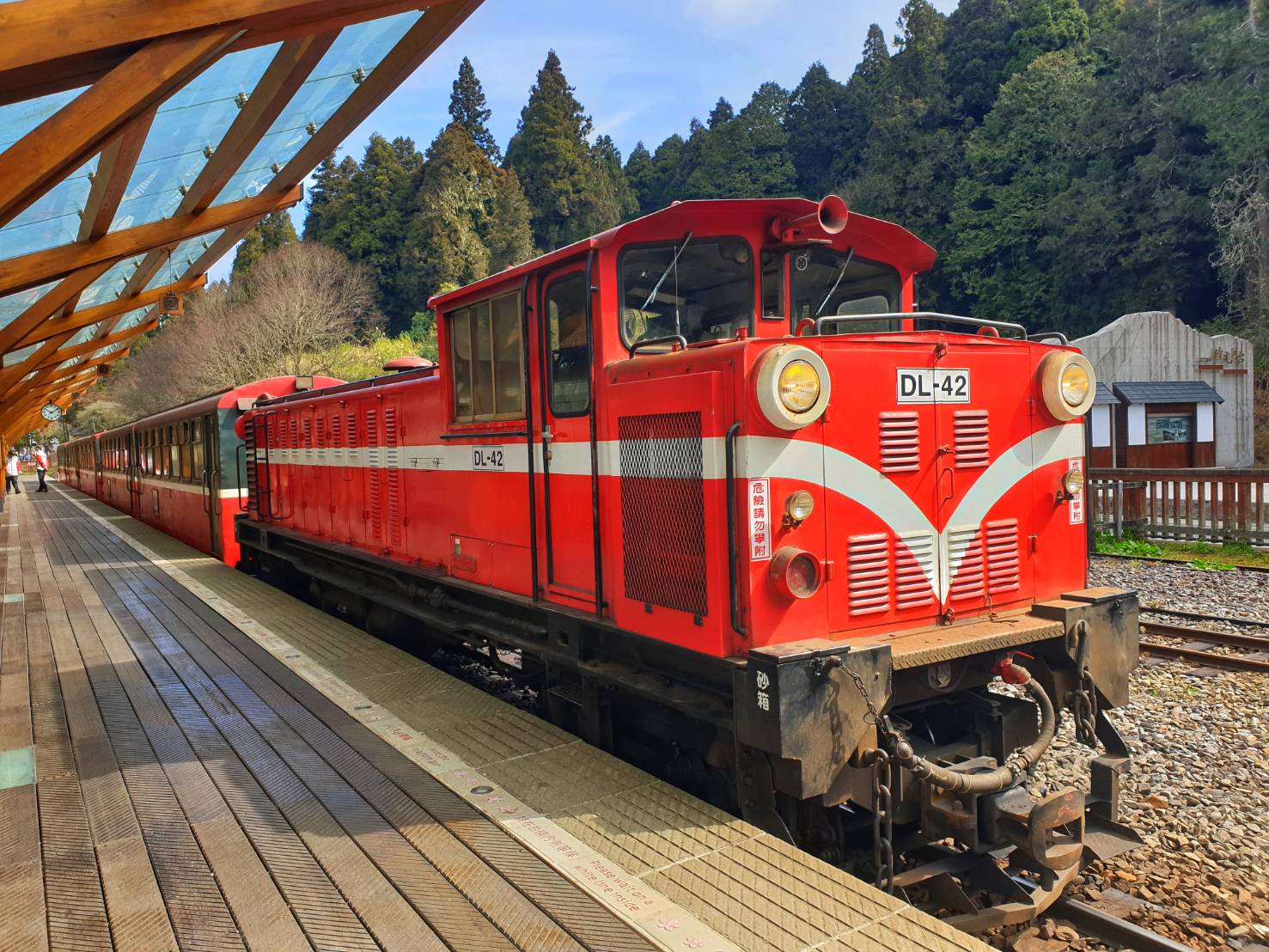 กลางวันรับประทานอาหารกลางวัน ณ ภัตตาคาร (มื้อที่ 4)นำท่าน ช้อปปิ้ง ร้าน Germanium ที่ขึ้นชื่อเรื่องสร้อยข้อมือ Germanium ที่ประกอบไปด้วยแม่เหล็กแร่ก้อนธาตุเจอมาเนี่ยม ที่มีคุณสมบัติ ทำให้เลือดลมเดินดีขึ้น เพิ่มความกระปรี้กระเปร่า และคลาย ความเครียด รวมถึงปะการังแดง ปะการังน้ำลึกที่เป็นอัญมณีล้ำค่าที่หายากซึ่งมีอยู่ไม่กี่ที่ในโลกนำท่านช้อปปิ้ง ตลาดซื่อหลินไนท์มาร์เก็ต เป็นตลาดที่มีชื่อเสียงที่สุดของไทเป ในด้านอาหารท้องถิ่นของไต้หวัน มีร้านอาหารมากกว่า 80 ร้านให้ท่านได้เลือกทานเลือกชิมกันแบบสไตล์ท้องถิ่นเลยทีเดียว และยังมีสินค้าพื้นเมือง สินค้าแฟชั่นวัยรุ่น  ร้านรองเท้ากีฬายี่ห้อต่าง ๆ ที่ให้ได้ช้อปปิ้งกันแบบจุใจเย็นอิสระอาหารเย็นตามอัธยาศัยที่พักMidtown Richardson หรือเทียบเท่าระดับ 4 ดาว ที่พักย่านซิเหมินติงวันที่สี่หมู่บ้านฉือเฟิ่น   หมู่บ้านโบราณจิ่วเฟิ่น  ถ่ายรูปท่าเรือประมงเจิ้งปิน   ไทเป   ช้อปปิ้งซีเหมินติงเช้ารับประทานอาหารเช้า ณ ห้องอาหารของโรงแรม (มื้อที่ 5)จากนั้นเดินทางต่อไปยัง หมู่บ้านฉือเฟิ่น เป็นหมู่บ้านเล็กๆ อยู่ในอำเภอผิงสี เป็นหมู่บ้านโบราณที่มีทางรถไฟพาดผ่านกลางหมู่บ้าน เนื่องจากในอดีตเคยเป็นปลายทางของรถไฟที่ใช้ขนถ่านหิน ให้ท่านได้เพลิดเพลินกับการปล่อยโคมลอย (รวมค่าโคม 1อัน/4ท่าน) ลักษณะคล้ายโคมยี่เป็ง  มีชื่อว่า “โคมขงหมิง” ถูกประดิษฐ์ขึ้นโดยขงเบ้ง ที่ปรึกษาด้านการทหารคนสำคัญในประวัติศาสตร์ยุคสามก๊ก เพื่อใช้เป็นเครื่องมือสื่อสารของกองทัพตั้งแต่เมื่อครั้งอดีต ปัจจุบันจะมีเทศกาลโคมไฟผิงสี หรือ PingXi Sky Lantern Festival จัดขึ้นทุกปีในวันที่ 15 ของเดือน 1 ตามปฏิทินจันทรคติ ซึ่งเป็นคืนที่พระจันทร์เต็มดวงครั้งแรกในรอบปีหลังผ่านพ้นตรุษจีน คล้ายกับเป็นวันส่งท้ายเทศกาลตรุษจีน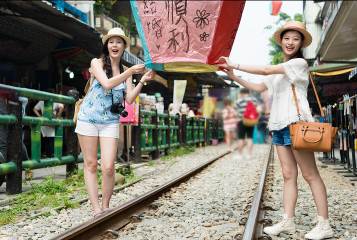 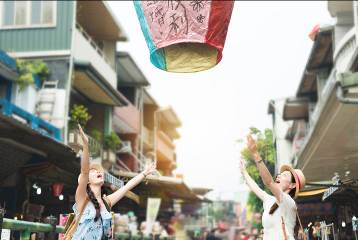 นำท่านสู่  หมู่บ้านโบราณจิ่วเฟิ่น ระหว่างทางก่อนขึ้นเขาไปยังหมู่บ้านจิ่วเฟิ่นท่านจะได้เห็นเส้นทางรถไฟแห่งแรกของไต้หวันที่สร้างขึ้นในสมัยราชวงศ์ชิง  ในอดีตที่จิ่วเฟิ่นเป็นแหล่งเหมืองทองที่มีชื่อเสียงตั้งแต่สมัยกษัตริย์กวงสวี้   สมัยราชวงศ์ชิง มีนักขุดทองจำนวนมากพากันมาขุดทองที่นี่ แต่ในยุคปัจจุบันนี้ที่หมู่บ้านจิ่วเฟิ่นเป็นหมู่บ้านที่มีการขายของพื้นเมือง ทั้งขนมพื้นเมือง อาหาร และของฝากแบบพื้นเมืองหรือที่เราเข้าใจกันง่ายๆ คือหมู่บ้าน OTOP ของไต้หวันนั่นเองและที่นี่ยังมีโลเคชั่นความสวยงามและโดดเด่นเป็นเอกลักษณ์เฉพาะตัวจนได้รับคัดเลือกเป็นสถานที่ถ่ายทำซีรี่ย์เกาหลี ซีรี่ย์ไต้หวันและการ์ตูนแอนิเมชั่นของญี่ปุ่นที่ฉายทั่วโลกอย่างเรื่อง SPIRITED AWAY  ทำให้ผู้คนทั่วโลกเห็นฉากความสวยงามของหมู่บ้านจิ่วเฟิ่นจากการ์ตูนเรื่องนี้และกลายเป็นสถานที่เที่ยวยอดนิยมในการมาเช็คอินหรือถ่ายรูปอีกแห่งหนึ่งของไต้หวัน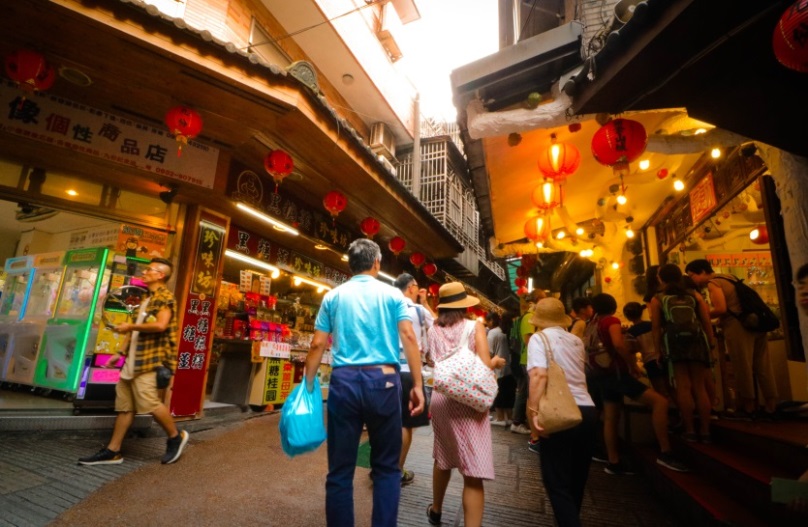 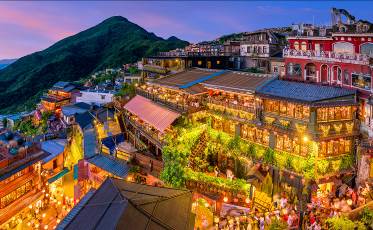 กลางวันรับประทานอาหารกลางวัน ณ ภัตตาคาร (มื้อที่ 6) นำท่านสู่เมืองจีหลง แวะชม ท่าเรือประมงเจิ้งปิน จุดเช็คอินยอดฮอตฮิต อิสระถ่ายรูปตึกสีลูกกวาด หลากหลายสีสันต์สุดอาร์ต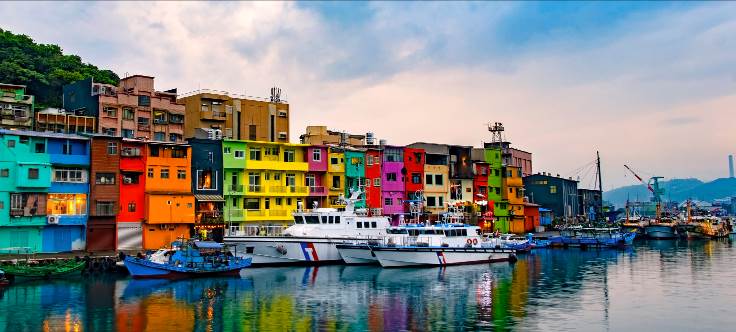 นำท่านช้อปปิ้งย่าน ซีเหมินติง ถือว่าเป็นแหล่งช้อปปิ้งที่ยอดนิยมที่สุดของไต้หวันเลยก็ว่าได้ หากเปรียบเทียบกับเมืองไทยคือสยามสแควร์ไต้หวัน หากเปรียบเทียบกับเกาหลีก็คือเมียงดงไต้หวัน ด้านในมีหลากหลายแบรนด์สินค้าทั้งเสื้อผ้าและรองเท้ากี่ฬายี่ห้อต่าง ๆ ยังมีสินค้ายี่ห้อท้องถิ่นให้เลือกซื้อ แต่ที่นี่ไม่ได้มีแค่สินค้าช้อปปิ้งอย่างเดียว ยังมีร้านอาหารเยอะแยะมากมายให้ท่านได้เลือกรับประทาน แนะนำว่าพลาดไม่ได้กับเมนู น้ำแข็งใสไอซ์มอนสเตอร์ หรือปิงซูแบบเกาหลีซึ่งต้นตำรับของเมนูนี้อยู่ที่ซีเหมินติงนี่เอง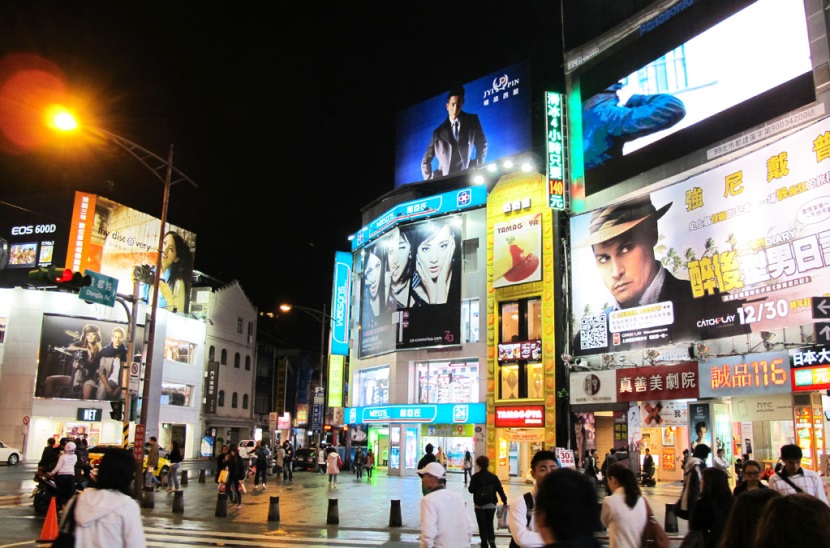 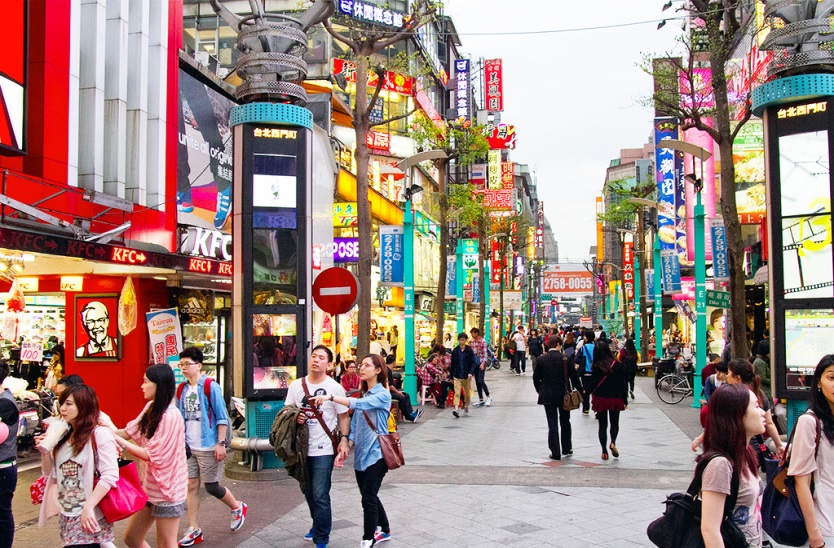 เย็นอิสระอาหารเย็นตามอัธยาศัยที่พักMidtown Richardson หรือเทียบเท่าระดับ 4 ดาว ที่พักย่านซิเหมินติงวันที่ห้าน้ำพุร้อนเป่ยโถว   ตึกไทเป 101 (ไม่รวมค่าขึ้นตึกชั้น89)   ร้านคอสเมติค   ช้อปปิ้งเค้กพายสับปะรด   อนุสรณ์สถานเจียงไคเช็ค   สนามบินเถาหยวน   กรุงเทพ (สนามบินสุวรรณภูมิ) (BR205 : 20.45-23.30)เช้ารับประทานอาหารเช้า ณ ห้องอาหารของโรงแรม (มื้อที่ 7)นำท่านเดินทางสู่ เมืองเป่ยโถวดินแดนแห่งน้ำพุร้อนและประวัติศาสตร์ไต้หวันนำท่านชม พิพิธภัณฑ์บ่อน้ำพุร้อนเป่ยโถว พิพิธภัณฑ์สไตล์วิคตอเรียและการผสมผสานกันระหว่างยุโรปกับโรมันอายุเก่าแก่นับร้อยปีของไต้หวัน  ตัวอาคารชั้นแรกสร้างขึ้นจากอิฐสีแดงโดดเด่นสวยงามและชั้นที่สองทำมาจากไม้กระดานตกแต่งด้วยกระจกสีโมเสกมีขนาดใหญ่ประมาณ 2,300 ตารางเมตร และการออกแบบของพื้นที่โดยรวมมีรูปแบบเดียวกับภูเขา (Mount Izu Hot Spring Bath) ของประเทศญี่ปุ่น ภายในมีการจัดแสดงประวัติความเป็นมาและความรู้เกี่ยวกับบ่อน้ำพุร้อนและห้องอาบน้ำ นอกจากนี้ยังมีพื้นที่ของห้องสมุด สถานที่พักตากอากาศ บ่อน้ำร้อนและร้านขายของที่ระลึกอีกด้วย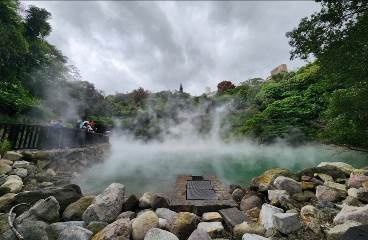 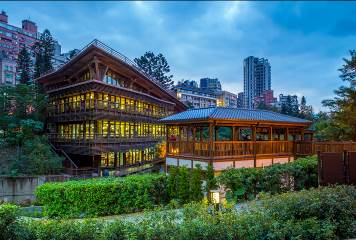 เดินทางกลับไทเป นำท่านถ่ายรูปคู่กับ ตึกไทเป 101 ที่ปัจจุบันถือว่าเป็นจุดแลนด์มาร์คของไต้หวัน หากท่านมาไต้หวันแล้วไม่มีรูปคู่กับตึกไทเป 101 นั่นแปลว่า ท่านมายังไม่ถึงไต้หวัน  โครงสร้างของตึกนี้แสดงถึงความสามารถทางด้านวิศวกรรมของไต้หวัน เพราะตึกแห่งนี้ตึกที่มีความสูงถึง 508 เมตร ภายในตัวอาคารมีลูกตุ้มขนาดใหญ่หนักกว่า 660 ตันที่ช่วยถ่วงสมดุลของตัวตึกไว้ และช่วยการสั่นสะเทือนเวลาที่เกิดแผ่นดินไหวและในอดีตยังเคยสูงที่สุดในโลก แต่ตึกไทเป 101 ยังคงความเป็นที่ 1 ของไว้ได้คือลิฟต์ที่เร็วที่สุดในโลก (ไม่รวมค่าขึ้นลิฟท์ที่เร็วที่สุดในโลกเพื่อขึ้นจุดชมวิวชั้น 89)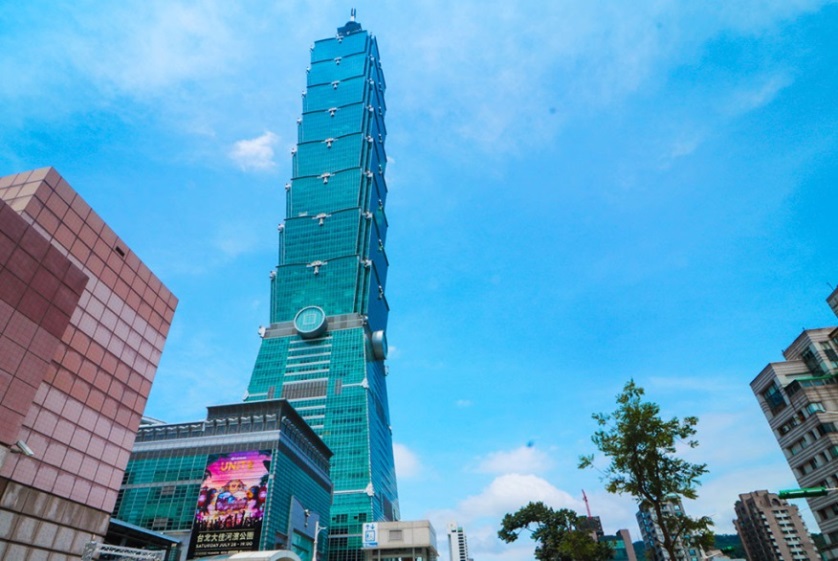 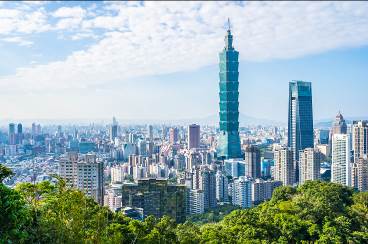 เที่ยงอิสระอาหารเที่ยงตามอัธยาศัยนำท่านเลือกซื้อของฝาก ที่ ร้านพายสับปะรด ที่ถือว่าเป็นขนมสัญลักษณ์ของไต้หวันเปรียบเสมือนขนมประจำชาติเลยก็ว่าได้แนะนำให้ท่านซื้อเป็นขนมฝากแก่คนทางบ้านหรือเพื่อนๆ (ขนมพายสับปะรด, ป๊อปคอร์น, เห็ดทอด เป็นต้น)นำท่านแวะชม ร้านคอสเมติค ศูนย์รวมเครื่องสำอางชื่อดังของไต้หวัน มากมายหลายแบรนด์ ที่ท่านสามารถซื้อเป็นของฝากแก่คนทางบ้านได้ท่านชม อนุสรณ์สถานเจียงไคเช็ค ที่สร้างขึ้นเพื่อรำลึกถึงอดีตประธานาธิบดีเจียงไคเช็ค ใช้เวลาในการสร้างถึง 3 ปี สร้างแล้วเสร็จในปี พ.ศ. 2523 มีพื้นที่ประมาณ 205 แสนตารางเมตร ด้านในตัวอาคารประกอบไปด้วย 2 ส่วนที่สำคัญคือห้องแกลลอรี่รูปภาพต่างๆ ของอดีตประธานาธิบดีและคนใกล้ชิดรวมถึงรูปภาพของ ท่านมาดาม ซ่ง เม่ย หลิง หรือมาดามของท่านเจียงนั่นเอง ภายในห้องนี้ไม่ได้มีแค่รูปภาพเท่านั้นที่เล่าเรื่องราวชีวประวัติของท่านทั้งสองแต่ยังมีข้าวของเครื่องใช้ เสื้อผ้า รถยนต์กันกระสุนประจำตำแหน่งที่จัดแสดงไว้อย่างน่าสนใจให้ท่านได้เลือกชมเลือกถ่ายรูปพร้อมฟังเรื่องราวทางประวัติศาสตร์ไปพร้อมกับสิ่งเหล่านี้ และอีกหนึ่งส่วนที่สำคัญคือบริเวณชั้น 4 จัดแสดงรูปปั้นขนาดใหญ่ของท่านอดีตประธานาธิบดีเจียงไคเช็คและในทุก ๆ 1 ชม.จะมีการจัดโชว์การเปลี่ยนเวรของเหล่าหทารที่แสดงความเคารพและภักดีต่อท่านอดีตประธานาธิบดีเจียงไคเช็ค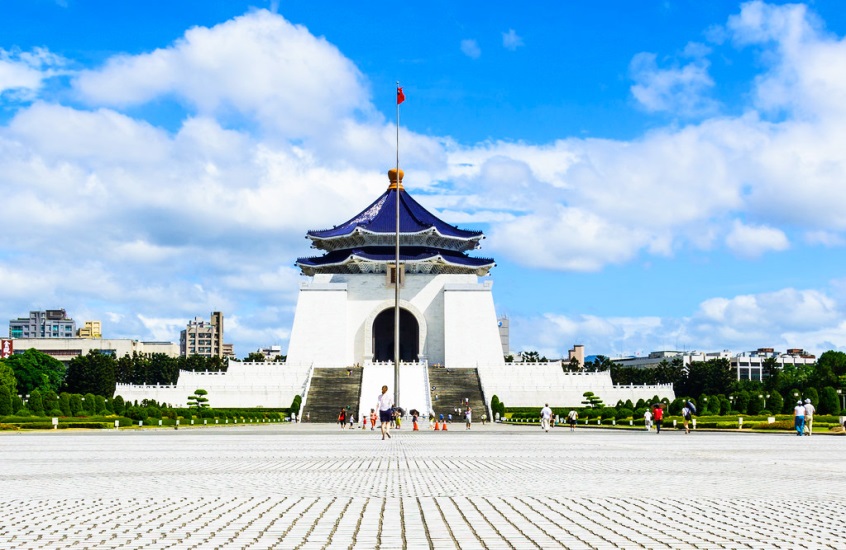 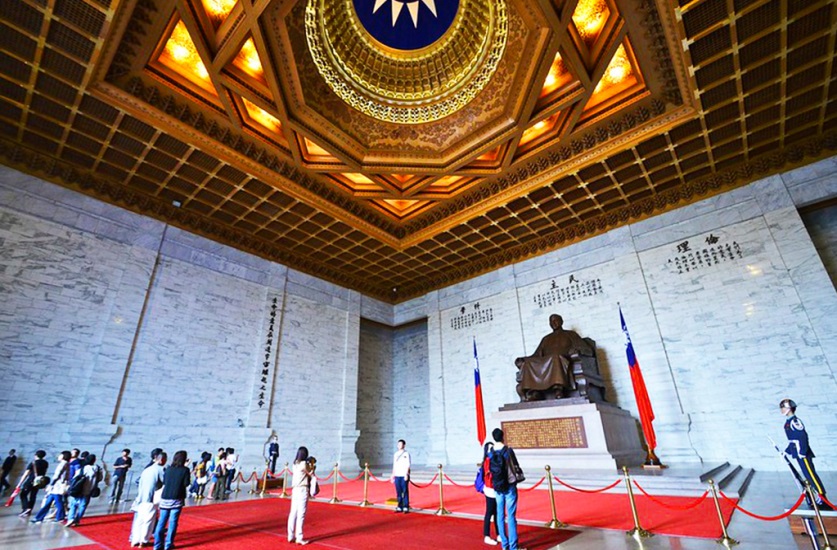 สมควรแก่เวลานำท่านออกเดินทางสู่สนามบินเถาหยวน20.45 น.อำลากรุงไทเป เดินทางกลับสู่ สนามบินสุวรรณภูมิ ประเทศไทย โดยสายการบิน EVA (BR) โดยเที่ยวบินที่ BR205  (มีอาหารและเครื่องดื่มบริการบนเครื่อง)23.30 น.เดินทางกลับถึงสนามบินนานาชาติสุวรรณภูมิ โดยสวัสดิภาพกําหนดวันเดินทางผู้ใหญ่พัก 2-3 ท่าน ท่านละพักเดี่ยว เพิ่มท่านละ14 – 18 เม.ย. 66*24,900.-5,900.-20 – 24 เม.ย. 6622,900.-5,900.-27 เม.ย. – 01 พ.ค. 66*24,900.-5,900.-04 – 08 พ.ค. 6622,900.-5,900.-11 – 15 พ.ค. 6622,900.-5,900.-25 – 29 พ.ค. 6622,900.-5,900.-01 – 05 มิ.ย. 66*24,900.-5,900.-22 – 26 มิ.ย. 6622,900.-5,900.-ราคาทัวร์ข้างต้นยังไม่รวมค่าทิปมัคคุเทศน์ท้องถิ่นและคนขับรถรวม 1,500 บาท/ท่าน/ทริป
หัวหน้าทัวร์ที่ดูแลคณะจากเมืองไทยตามแต่ท่านจะเห็นสมควร
โปรแกรมอาจจะมีการปรับเปลี่ยนตามความเหมาะสมของสภาพอากาศและฤดูกาลราคาทัวร์ข้างต้นยังไม่รวมค่าทิปมัคคุเทศน์ท้องถิ่นและคนขับรถรวม 1,500 บาท/ท่าน/ทริป
หัวหน้าทัวร์ที่ดูแลคณะจากเมืองไทยตามแต่ท่านจะเห็นสมควร
โปรแกรมอาจจะมีการปรับเปลี่ยนตามความเหมาะสมของสภาพอากาศและฤดูกาลราคาทัวร์ข้างต้นยังไม่รวมค่าทิปมัคคุเทศน์ท้องถิ่นและคนขับรถรวม 1,500 บาท/ท่าน/ทริป
หัวหน้าทัวร์ที่ดูแลคณะจากเมืองไทยตามแต่ท่านจะเห็นสมควร
โปรแกรมอาจจะมีการปรับเปลี่ยนตามความเหมาะสมของสภาพอากาศและฤดูกาล*** ตามนโยบายของรัฐบาลไต้หวันร่วมกับการท่องเที่ยวกำหนดให้มีการประชาสัมพันธ์สินค้าพื้นเมืองให้นักท่องเที่ยวทั่วไปได้รู้จักในนามของร้านรัฐบาล คือ ร้านชาอู่หลง , ร้าน COSMETIC , ศูนย์แร่ GERMANIUM , ร้านขนมพื้นเมือง ฯลฯ ซึ่งจำเป็นต้องบรรจุในโปรแกรมทัวร์ด้วยเนื่องจากมีผลกับราคาทัวร์จึงเรียนให้กับนักท่องเที่ยวทุกท่านทราบว่าร้านรัฐบาลทุกร้านจำเป็นต้องรบกวนทุกท่านแวะชม  การบริโภคขึ้นอยู่กับความพอใจของลูกค้าเป็นหลัก ไม่มีการบังคับใดๆ ทั้งสิ้นถ้าหากลูกค้าไม่มีความประสงค์จะเข้าร้านของทางรัฐบาลไต้หวัน  หรือหากท่านต้องการแยกตัวออกจากคณะ 
ณ วันที่มีการลงร้านทางบริษัทฯ ขอสงวนสิทธิ์ในการเรียกเก็บค่าใช้จ่ายที่เกิดขึ้นจากท่านเป็นจำนวนเงิน 500 NTD/ท่าน/ร้าน ***